Outstanding Young Chemist Award (Academic)NOMINATION FORMKindly review the eligibility criteria and application details before submission. Submit the form in pdf format. It is mandatory for all submissions by 30th June each calendar year.To be filled in by Nominator: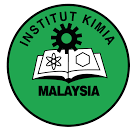 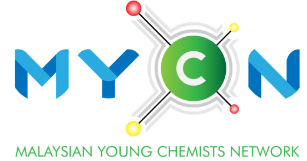 YEAR:Name of applicant:(Prof./Assoc. Prof./Dr./Mr./Ms.) Particulars of NominatorParticulars of NominatorParticulars of NominatorParticulars of NominatorParticulars of NominatorParticulars of NominatorName:(Prof./Assoc. Prof./Dr./Mr./Ms.) Position/ Affiliation:Email:  Contact number:Signature:Date:Date:Particulars of seconderParticulars of seconderParticulars of seconderParticulars of seconderParticulars of seconderParticulars of seconderName:(Prof./Assoc. Prof./Dr./Mr./Ms.) Position/ Affiliation:Email:Contact number:Signature:Date:Date:Describe the timeline and your association to the nominee.Please provide pertinent information about the nominee’s research and development capability, working attitude, education/teaching innovation, outreach programs including mass & social media, leadership, relevant experience, etc.